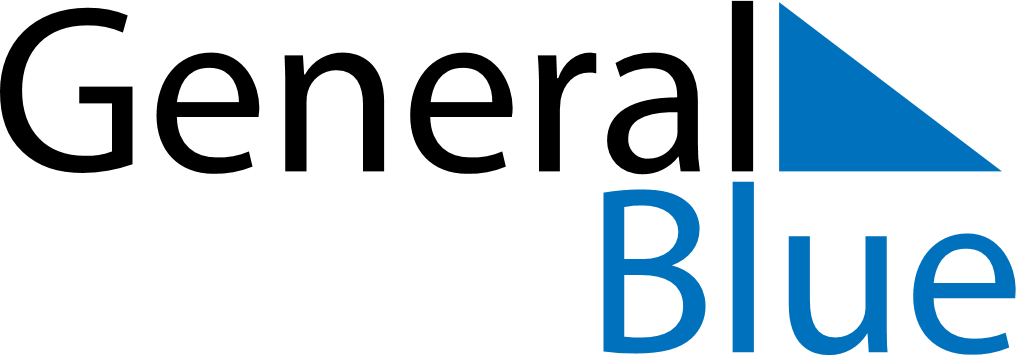 November 2021November 2021November 2021November 2021BelarusBelarusBelarusMondayTuesdayWednesdayThursdayFridaySaturdaySaturdaySunday12345667October Revolution Day89101112131314151617181920202122232425262727282930